Урок мира Толстоногова И.А.,учитель начальных классовМКОУ «Варгашинская СОШ № 3»Девиз: Мир во всем мире.Цель: 1. Познакомить со значением слов МИР, СИМВОЛ, со значением цветов в государственной символике (Флаге), познакомить с символом мира; 
показать причины возникновения войн, пути разрешения конфликтов. 
2. Воспитывать патриотизм, ответственное отношение к сохранению мира на Земле. 
3. Развивать речь, логическое мышление, внимание, память.Оборудование:Презентация, полоски цветной бумаги, шаблоны голубей, фонограммы песен.Ход классного часа/ На фоне музыки «Учат в школе»/ 
Учитель: 
(слайд 1) Вот и прозвенел первосентябрьский школьный звонок. Он молчал целое лето и очень скучал по ученикам. А сегодня он просто заливается – радосиный, звонкий, школьный звонок.(слайд 2)Не жарким солнышком согреты. 
Леса еще листвой одеты, 
У всех детей в руках букеты, 
День хоть и грустный, но веселый, 
Грустишь ты: 
- До свидания, лето! 
И радуешься: 
- Здравствуй, школа!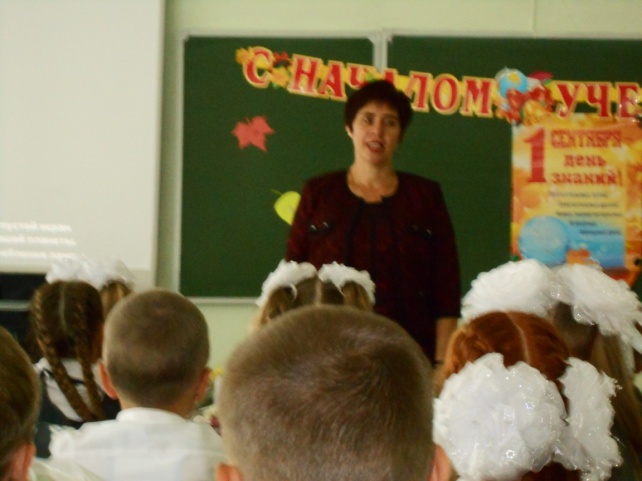 - В это праздничный день звонок приглашает нас на самый первый урок. Отгадав загадки, вы узнаете ключевое, т.е. главное  слово нашего урока.(слайд 3)	Какая одинаковая буква есть во всех словах?	- мама, масленица, мороженое, малина	- киска, миска, шишка, пижама	- сыр, пар.(Дети отгадывают загадки, на слайде по одной букве появляется слово «Мир»).- Что же мы подразумеваем под этим емким, коротким и таким важным словом? (ребята высказываются)- Вот какое объяснение значения этому слову дает толковый словарь: 
1. МИР – Вселенная, планета, шар, а также население, люди земного шара. 
2. МИР – дружеские связи, согласие между кем-либо, отсутствие войны; 
тишина, покой; соглашение о прекращении войны.- Назовите противоположное по значению слово к слову МИР. /Война/. 
- Не всегда наше сердце спокойно. Радио, телевидение, газеты приносят тревожные новости. То в одном, то в другом конце земного шара падают на землю бомбы, горят школы и больницы, гибнут сотни людей. Почему так происходит? Что мешает людям мирно жить? (война)- Какие же люди начинают эти войны? (Жестокие, безжалостные, безответственные). 
- А можно ли избежать военных действий? Как? (Надо ответственно относится к конфликтам, которые возникают между разными странами, и решать возникшие проблемы путем переговоров, соглашений, уметь договариваться мирно.) 
- Часто войны возникают из-за непонимания разных сторон или когда одна страна вмешивается в решение спорных вопросов другой страны, что совершенно недопустимо.- Мир должен быть и на планете, и в семье, т.е. дома.Вы пришли сегодня в школу – это ваш второй дом. Вот мы с вами сегодня и будем строить настоящий дом. А с чего начинают строить дом? (с фундамента).- Фундамент должен быть крепким и прочным, как ваш родной дом, где вы живете. Это ваша крошечная родина.  Каким должен быть ваш  дом? (уютным, красивым, гостеприимным …).- Говорят:  «Не красна изба углами, а красна пирогами».  Поэтому фундамент будет  красный. (на доску помещаем полоску красного цвета)- А теперь строим стены. Они должны быть прочными, красивыми, как поселок, в котором вы родились. Это ваша малая родина. Она дает вам жизнь, надежду и веру в прекрасное будущее! Недаром говорят, что дома и стены помогают. На родной земле все вам родное и близкое – родители, друзья, … Для стен возьмем синий цвет – это цвет веры, надежды и мира.(на доску помещаем полоску синего цвета над красной)- Одному дом не построить. Надо строить всем миром, всем народом, да с добрыми мыслями, благодарностью и любовью – тогда и дом наш будет крепким, красивым и процветающим. Возьмем белый цвет.(на доску помещаем полоску белого цвета над синей)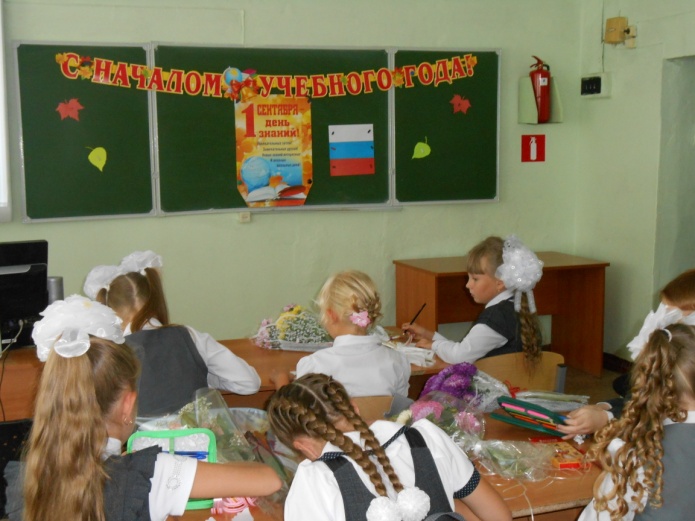 - На что же похож наш дом? (на флаг России)   (слайд 4)- Что обозначают цвета на флаге? (ответы детей)БЕЛЫЙ цвет означает мир, чистоту совести, 
СИНИЙ цвет – небо, верность и правду, 
КРАСНЫЙ цвет – храбрость, символ жизни.-А что является символом мира?  (слайд 5)
Загадка: 
Это птичка-невеличка, 
В городах живет. 
Крошек ей насыплешь- 
Воркует и клюет. (Голубь) (слайд 6)Учитель дарит шаблоны голубей ученикам.- (слайд 7) Голубь является символом мира, символом борьбы против войны, насилия, тревог и слез. На каждом голубе вы напишите свое пожелание мира для всех людей нашей большой планеты. Пусть наши голуби всему миру расскажут о том, что дети в России и других странах не хотят войны.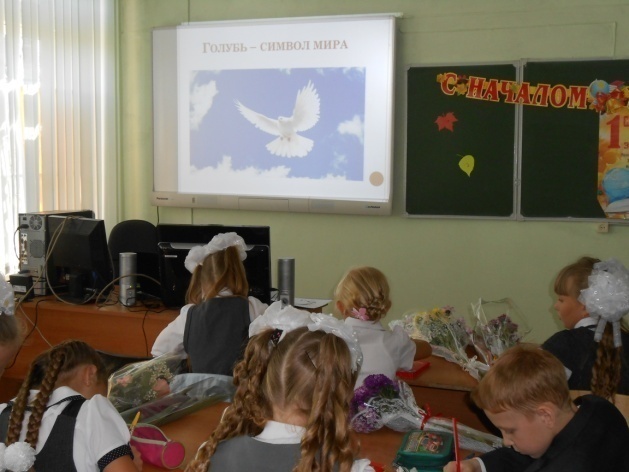 (Написание  пожеланий.Звучит фонограмма песни «Детство – это я и ты»)-Давайте запустим наших символических голубей в наше мирное небо. 
(Дети поднимают голубей)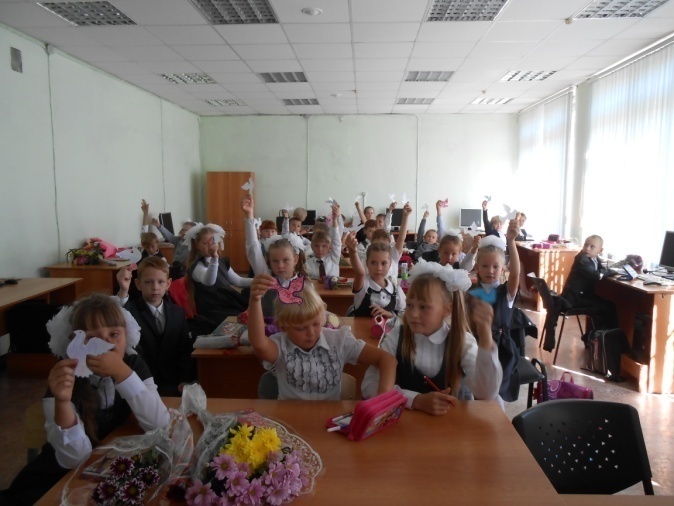 Ученики читают стихи(слайд 8)1.Нам нужен мир на голубой планете,Его хотят и взрослые, и дети.Им хочется, проснувшись на рассвете,Не вспоминать, не думать о войне.(слайд 9)2.Нам нужен мир, чтоб строить города,Сажать деревья и работать в поле.Его хотят все люди доброй воли.Нам нужен мир навеки! Навсегда!(слайд 10)3.Завещано беречь нам этот мир –Такой неповторимый на рассвете,Он с детства очень дорог нам и мил,За будущее мира мы в ответе.(слайд 11)4.Мы не дадим стать пеплом и золойТому, что красотой земной зовется.Пусть будет мирным небо над Землей,Пусть вечно детство звонкое смеется.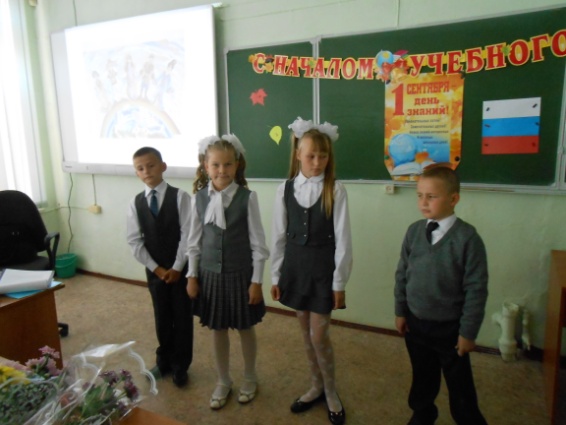 (слайд 12)- Мир трудно построить, но еще труднее его сберечь. Мир  очень хрупкий. Писатель Николай Тихонов сказал: « У каждого, кем бы он ни был, чем бы он ни занимался, есть еще один долг, который требует самоотверженного и верного служения: защищать мир». Вы – молодые жители нашей планеты. И от вас в будущем многое на земном шаре будет зависеть.Жизнь человека - ценность большая, 
Пусть жизни и миру не угрожают те, 
Кто мечтает мир растоптать, 
Будем ребята мир охранять. 
Хрупок наш мир, как хрусталь, как стекло. 
Мирное солнце, пусть светит оно. 
В мире нам радостно, весело жить, 
Будем, ребята в мире дружить! 
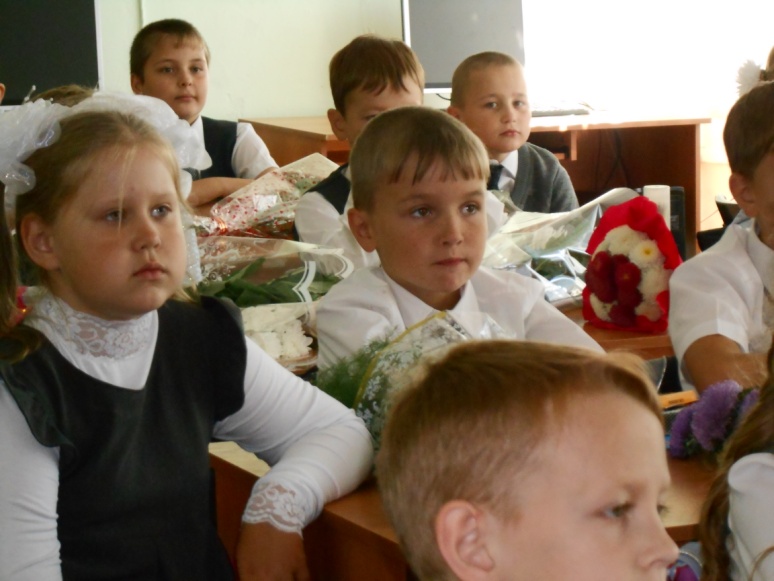 